Group 3 spellings – Wk beginning 19.10.20In a nutshellWhen the ‘ow’ precedes an ‘n’ or ‘l’ it is usually spelled ‘ow’, e.g. town, owl.Word listnow howl out sound how growl about aloud brown prowl mouth rounddown cow around town clown owl crown vow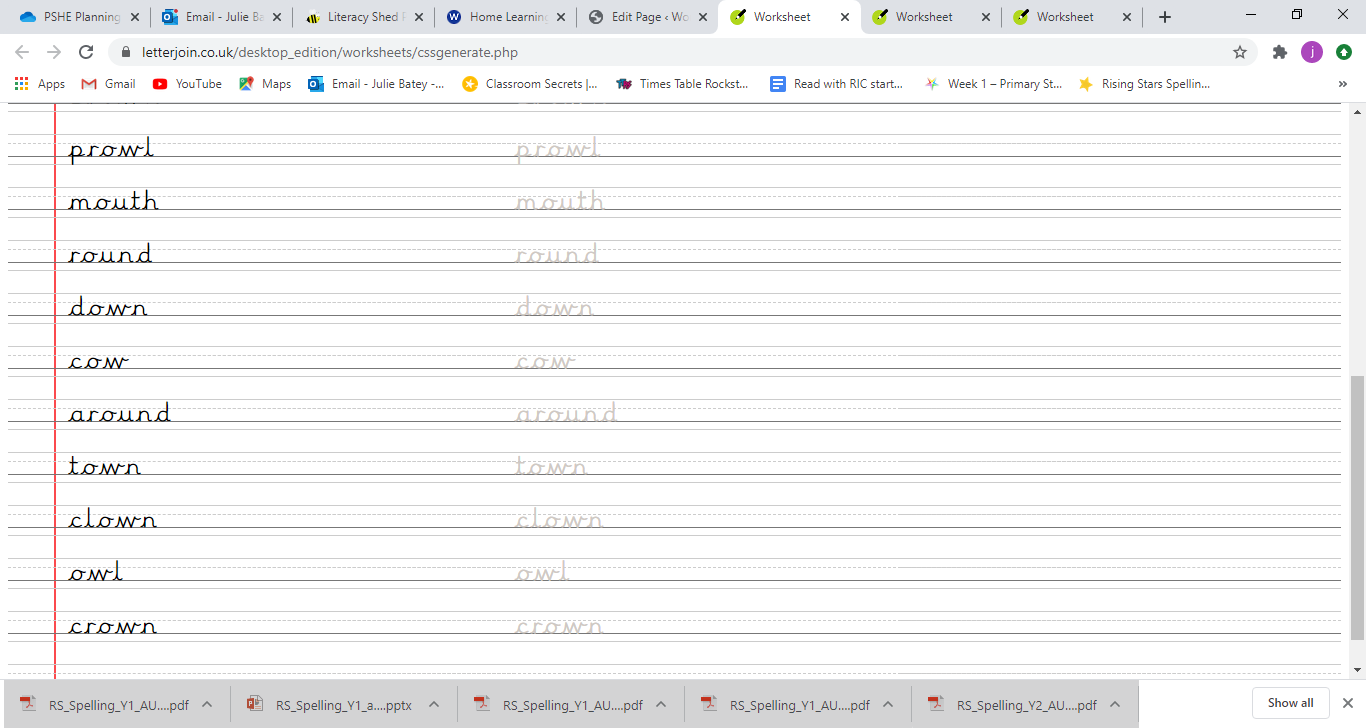 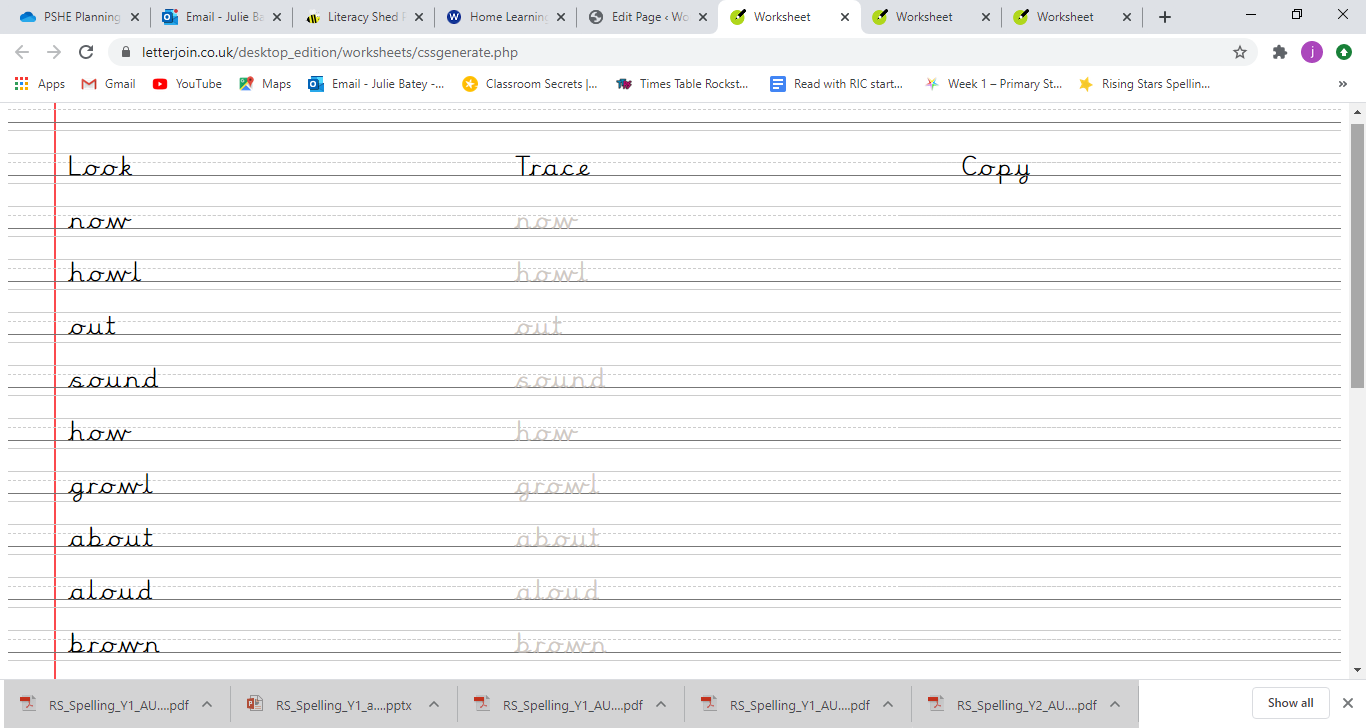 Write the word to match the picture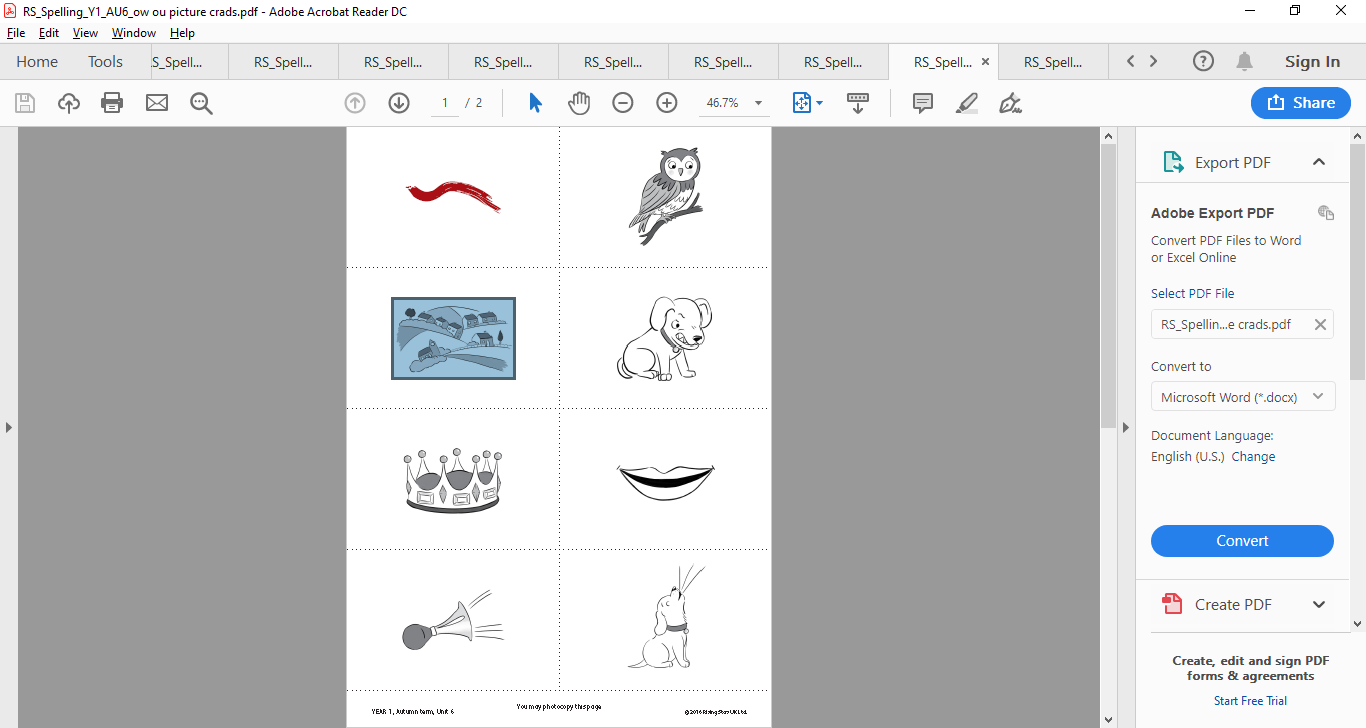 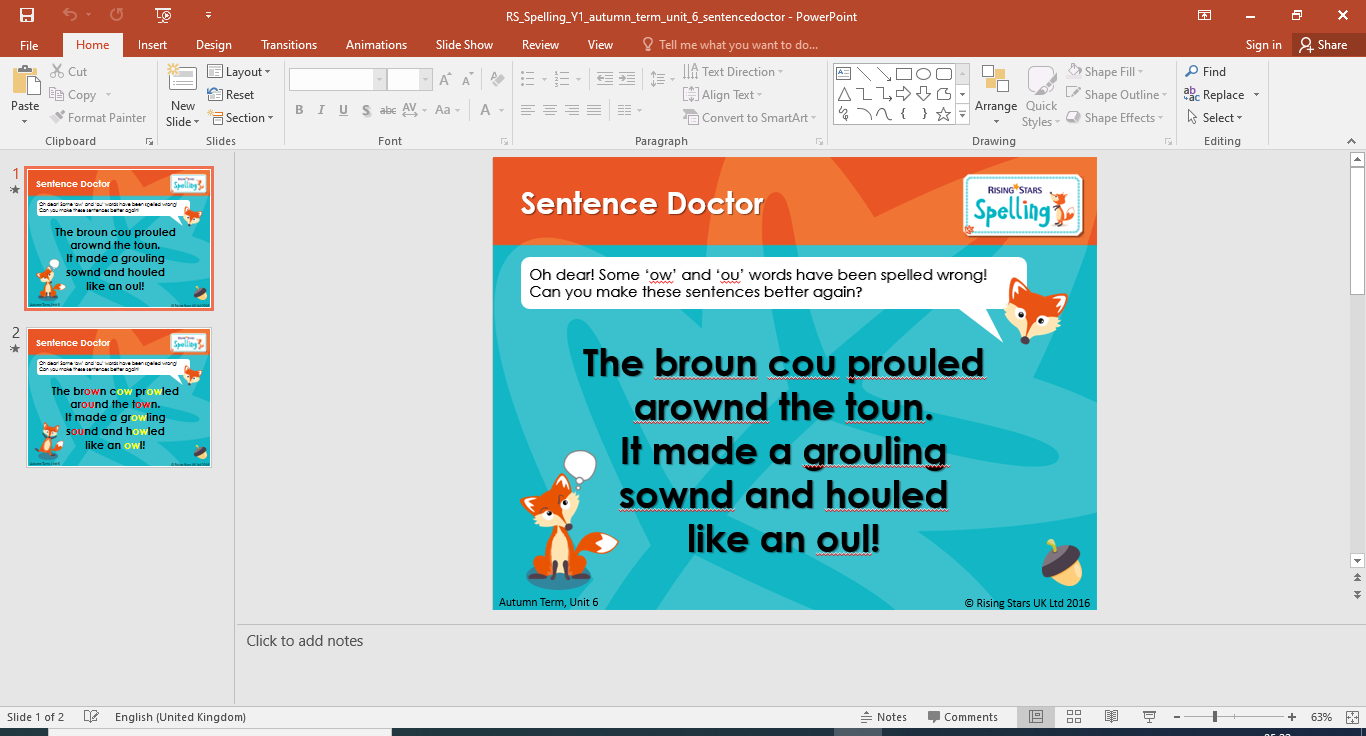 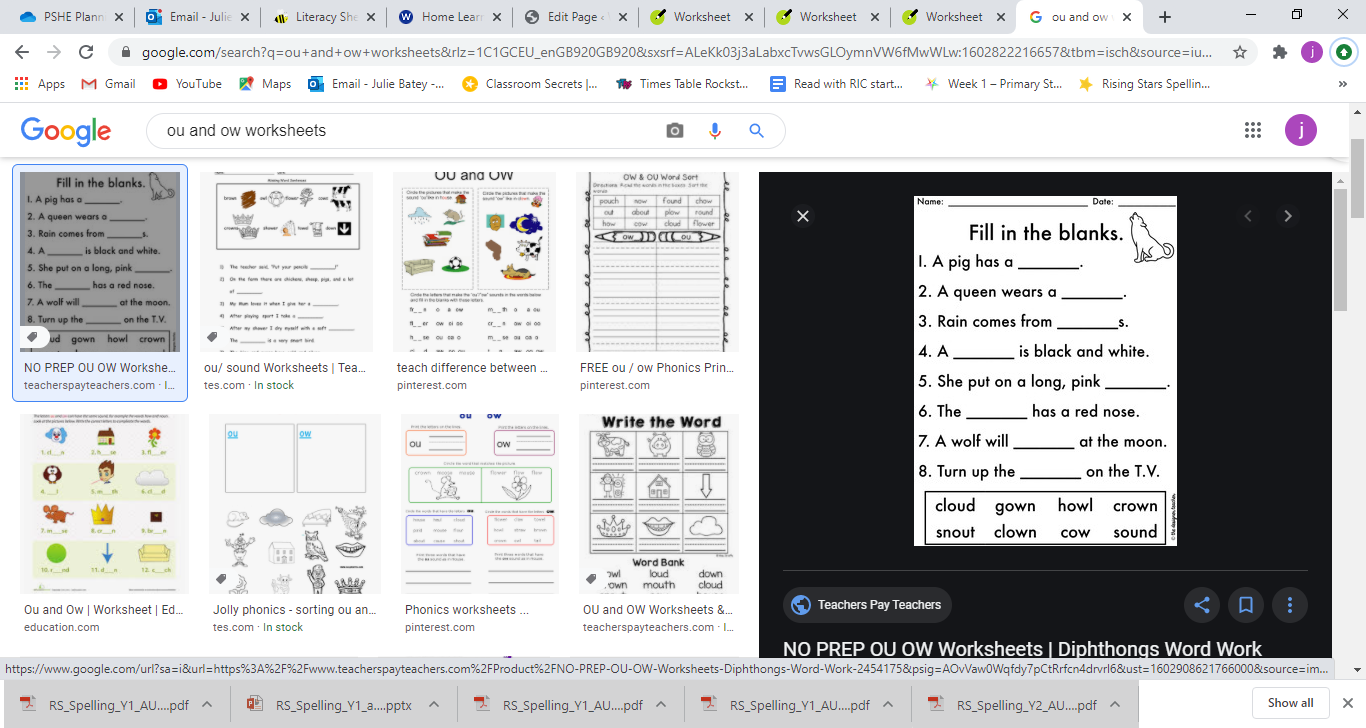 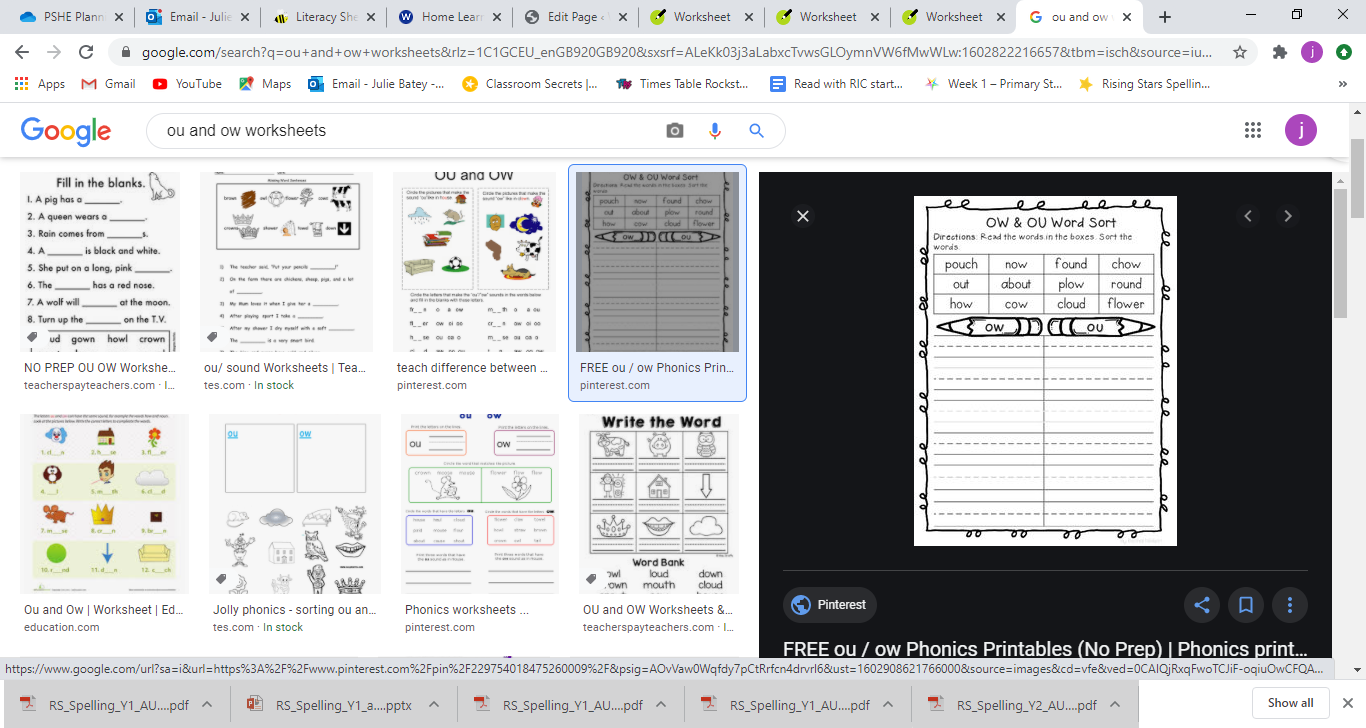 